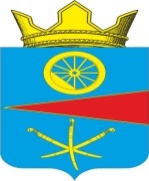 Ростовская областьСобрание депутатов Тацинского сельского поселения __________________________________________________________________РЕШЕНИЕ15 ноября 2021 года	               № 14     	                             ст. ТацинскаяВ соответствии с предписанием № 629/04 об изменении акта, нарушающего антимонопольное законодательство от 15 сентября 2021 года, выданного Управлением Федеральной антимонопольной службы по Ростовской области, Собрание депутатов РЕШИЛО:1. Внести в решение Собрания депутатов Тацинского сельского поселения № 195 от 17 марта 2021 года «Об утверждении Положения об организации ритуальных услуг и содержания мест захоронений на территории Муниципального образования «Тацинское сельское поселение» следующие изменения:1) пункт 2.9 изложить в новой редакции:«Администрация кладбища - назначается главой администрации Тацинского сельского поселения, действует и руководствуется настоящим Положением, а также нормами действующего законодательства»;2) пункт 3.12 изложить в новой редакции:«Сотрудник Администрации Тацинского сельского поселения регистрирует заявление в день его подачи и оформляет разрешение на предоставление земельного участка для погребения умершего, в течении одного рабочего дня с момента подачи заявления и прилагаемых документов. Разрешение на предоставление земельного участка для погребения умершего подписывается главой администрации, с указанием фамилии, имя, отчества лица, давшего разрешение, датой получения разрешения и удостоверяется печатью Администрации поселения».3) пункт 4.5 изложить в новой редакции:  «Администрация Тацинского сельского поселения обязана отслеживать случаи недобросовестного исполнения ритуальных услуг юридическими и физическими лицами».4) пункт 5.2 изложить в новой редакции:  «Оформление заказов на погребение умершего (погибшего) на свободное место на кладбище производится Администрацией Тацинского сельского поселения при наличии у ответственного за погребение:-заявления  о выдаче разрешения Администрации поселения или хозяйствующего субъекта оказывающее данные услуги  на  осуществления захоронения на кладбище Тацинского сельского поселения;-копии документа удостоверяющего личность заявителя;-документа, удостоверяющего личность умершего;-медицинского свидетельства о смерти;-медицинского свидетельства о перинатальной смерти;-свидетельства о смерти, выданного органами записи актов гражданского состояния (при отсутствии медицинского свидетельства о смерти и документа, удостоверяющего личность умершего);-справки о кремации;-копии документа, подтверждающего факт государственной регистрации рождения мертвого ребенка;-копии свидетельства о смерти ранее захороненного лица, выданного органами записи актов гражданского состояния;-копии удостоверения о захоронении ранее захороненного лица (документ предоставляется в случае подачи заявления о выдаче разрешения );-копий документов подтверждающих брачные отношения или отношения близкого родства умершего и лица, ранее захороненного;-копии документа подтверждающего полномочия представителя (при обращении представителя)».5) пункт 5.4 изложить в новой редакции:«При предъявлении повторного свидетельства о смерти вопрос о погребении рассматривается Администрацией Тацинского сельского поселения на основании заявления лица, взявшего на себя обязанность по организации похорон, с указанием причины не предъявления подлинного гербового свидетельства о смерти умершего. В случае хищения (потери) гербового свидетельства о смерти необходимо предъявить справку из правоохранительных органов о приеме заявления по факту хищения (потери)».6) пункт 5.7 изложить в новой редакции:«Близкими родственниками умершего (погибшего) являются: дети, супруг (супруга), родители.Письменное заключение о возможности погребения умершего (погибшего) в могилу или ограду близкого родственника составляется администрацией Тацинского сельского поселения в присутствии заказчика после выхода сотрудника Администрацией Тацинского сельского поселения на место погребения.Разрешается производить погребение тел (останков) умерших (погибших) в оградах захоронений близких родственников вплотную к ранее погребенному без увеличения территории существующего захоронения и без учета истечения кладбищенского периода.Заключение подписывается администрацией поселения и заверяется штампом администрации».7) пункт 5.10 изложить в новой редакции:«Каждое захоронение регистрируется в книге регистрации захоронений. Книга регистрации захоронений – книга, в которой регистрируется каждое захоронение, с указание кладбища, квартала, сектора, номера участка, номера захоронения, фамилии, имени, отчества захороненного, даты захоронения, даты рождения, даты смерти, номера и даты свидетельства о смерти, наименование лица, осуществляющего оказание услуг по захоронению, фамилия, имя, отчество и адрес лица, взявшего обязанность по захоронению. 	Книга регистрации захоронений ведется Администрацией Тацинского сельского поселения в единственном экземпляре, и может дублироваться только в ЭВМ. Листы книги должны быть прошнурованы, пронумерованы и скреплены печатью Администрации Тацинского сельского поселения.	Книга ведется в течении года. Она возобновляется ежегодно, а законченная делопроизводством книга хранится в течении одного года после ее завершения в Администрации Тацинского сельского поселения.	Книга регистрации захоронений является документом строгой отчетности и относится к делам с постоянным сроком хранения.	Передача  книг администрацией поселения по истечении годичного срока хранения передается в Администрацию Тацинского сельского поселения ответственному лицу по ведению архива, что оформляется соответствующим актом.	В случае закрытия или переноса кладбища передача книг ответственным лицом за архив Администрации Тацинского сельского поселения передается в муниципальный архив Тацинского района, что оформляется соответствующим актом.	Книга ведется на каждое кладбище, находящееся на территории Тацинского сельского поселения».8) пункт 6.15 изложить в новой редакции:             «Лицам, производящим захоронения, администрацией Тацинского сельского поселения выдается удостоверение о захоронении (форма удостоверения - Приложение № 3 к настоящим Правилам). При утере удостоверения о захоронении или его отсутствии Администрация Тацинского сельского поселения выдает лицу, ответственному за захоронение, дубликат удостоверения о захоронении на основании сведений, имеющихся в книге регистрации захоронений.Внесение изменений и дополнений в удостоверение производится только работниками администрации поселения.На повторных свидетельствах о смерти и копиях штамп кладбища не ставится. В случае захоронения умершего (погибшего) по повторному свидетельству лицу, взявшему на себя обязанность по организации погребения, предоставляется выписка из книги регистрации захоронений (кремаций) с указанием места захоронения.Вопросы перерегистрации захоронения на другое лицо рассматриваются администрацией Тацинского сельского поселения на основании письменного заявления лица, заинтересованного в такой перерегистрации.9) пункт 8.4 изложить в новой редакции:«Разрешение на установку, демонтаж, ремонт или замену надмогильных сооружений выдается лицу, родственникам умершего или по их письменному поручению иному лицу на основании следующих документов:заявления в Администрацию Тацинского сельского поселения;удостоверения о захоронении;документа об изготовлении (приобретении) надмогильного сооружения»10) пункт 8.9 изложить в новой редакции:«Граждане, допустившие самовольное использование земельных участков в размерах, превышающих установленные настоящим Положением, обязаны устранить нарушения в течение 20 дней с момента их письменного предупреждения Администрацией Тацинского сельского поселения»11) пункт 8.10 изложить в новой редакции:«Надмогильные сооружения, установленные за пределами отведенного земельного участка или установленные без разрешения, подлежат снятию после предупреждения лица, ответственного за захоронение. Снятие надгробных сооружений производится работниками Администрации Тацинского сельского поселения, в ведении которой находится кладбище, с отнесением затрат на виновных лиц. Возврат снятых надмогильных сооружений их владельцам производится в течение одного месяца с момента предупреждения о снятии, при условии компенсации ими затрат по снятию надмогильных сооружений»12) пункт 10.1 изложить в новой редакции:            «Посетители кладбища имеют право:-пользоваться инвентарем, выдаваемым администрацией кладбища за уходом за могилами;-устанавливать памятники в соответствии с требованиями к оформлению участка захоронения;-поручать работникам кладбища уход за могилой с оплатой по утвержденному прейскуранту;-сажать цветы на могильном участке;-сажать деревья по согласованию с Администрацией поселения, в границах выделенных земельных участков.-по согласованию с администрацией кладбища проезжать на территорию кладбища в случаях установки (замены) надмогильных сооружений (памятники, стелы, ограды и т.п.);-посетители - престарелые и инвалиды, могут пользоваться легковым транспортом для проезда на территорию кладбища».13) Исключить п. 2.7 из положения от 17 марта 2021 года № 195 «об организации ритуальных услуг и содержания мест захоронения на территории Муниципального образования «Тацинское сельское поселение». Председатель Собрания депутатов –Глава Тацинского сельского поселения			                  	О.Д. БарскаяО внесении изменений в решение Собрания депутатов Тацинского сельского поселения № 195 от 17 марта 2021 года «Об утверждении Положения об организации ритуальных услуг и содержания мест захоронений на территории Муниципального образования «Тацинское сельское поселение»